ФОТООТЧЕТ НЕДЕЛИ «МЫ - СПОРТСМЕНЫ!» В РАЗНОВОЗРАСТНОЙ ГРУППЕ «СОЛНЫШКО»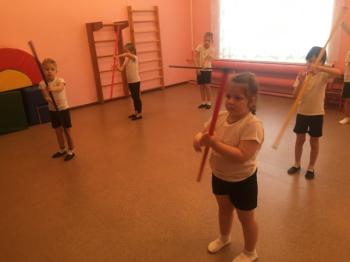 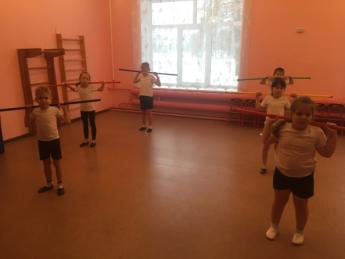 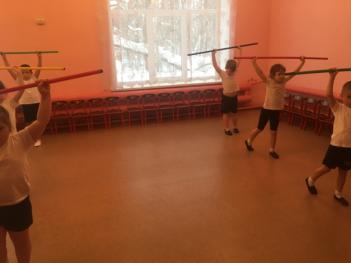 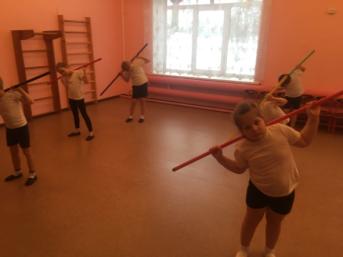 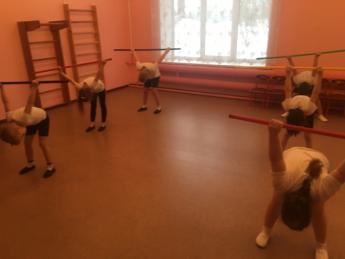 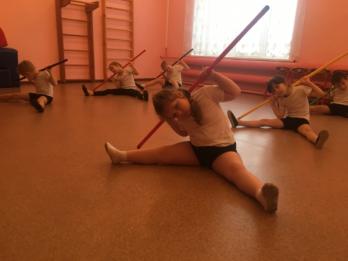 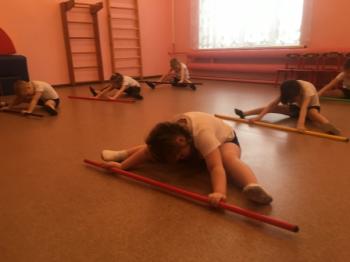 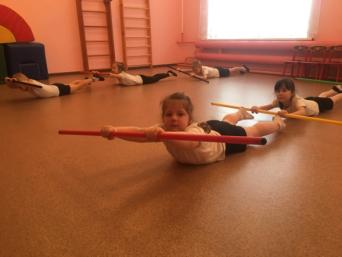 Физкультурное занятие с гимнастической палкой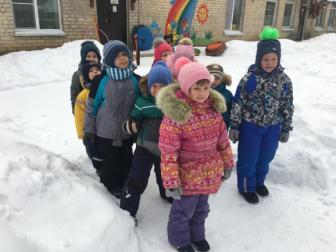 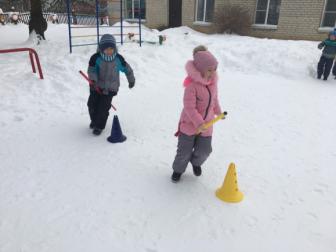 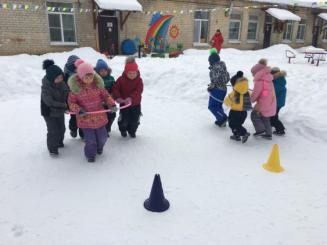 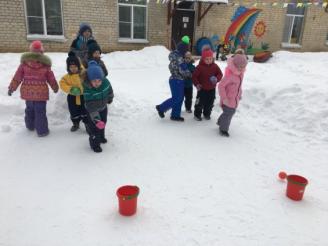 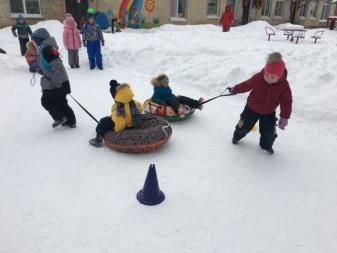 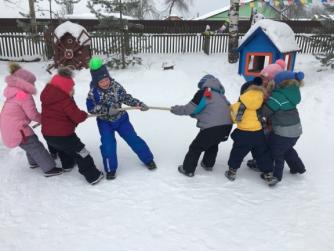 Зимние забавы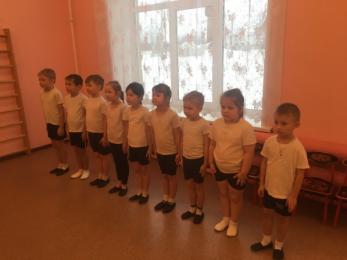 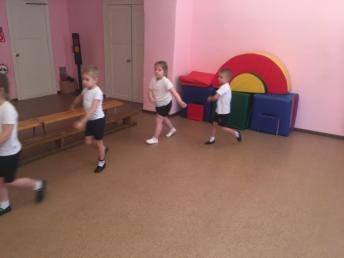 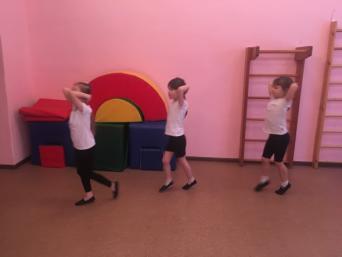 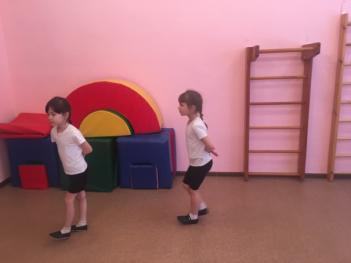 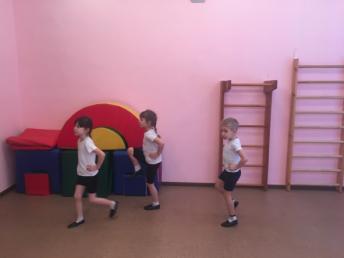 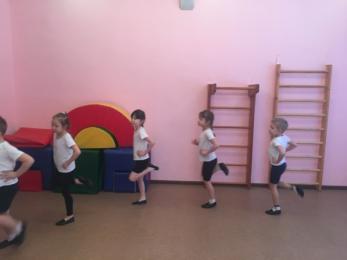 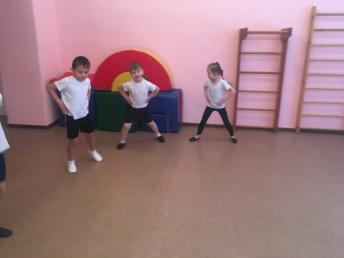 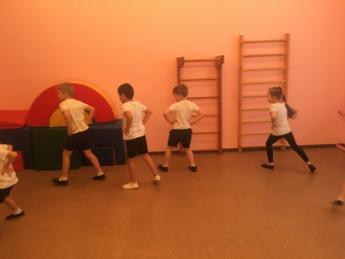 Физкультурное занятие «Мы любим спорт»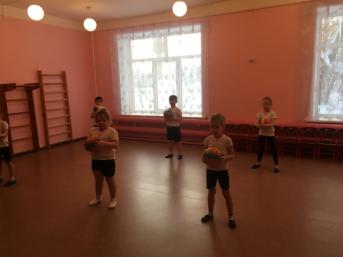 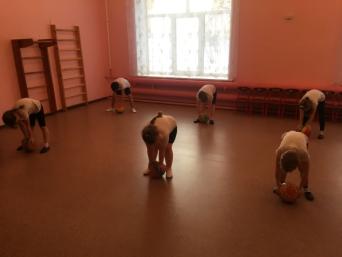 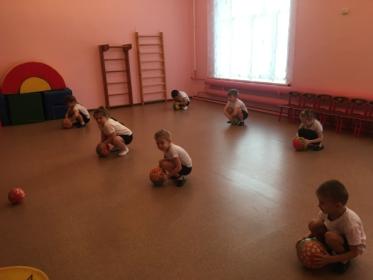 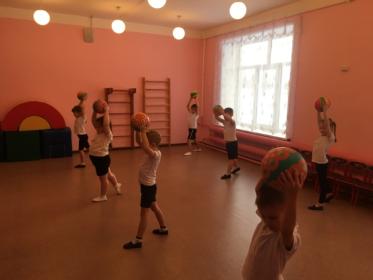 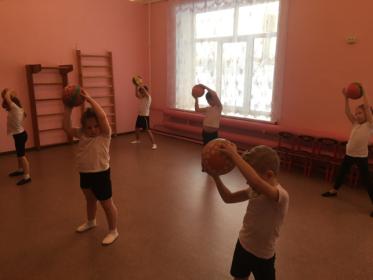 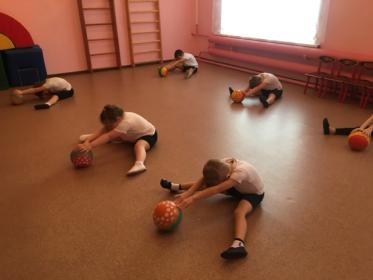 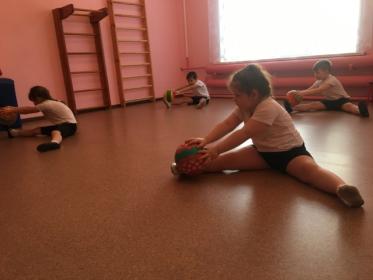 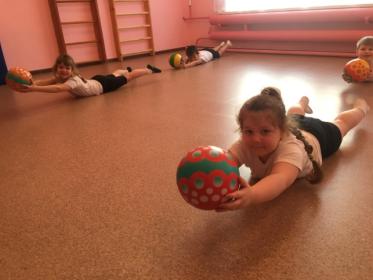 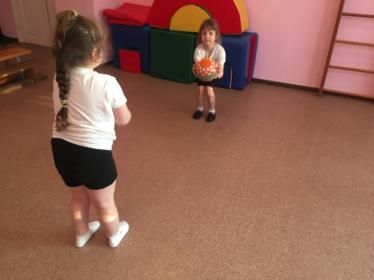 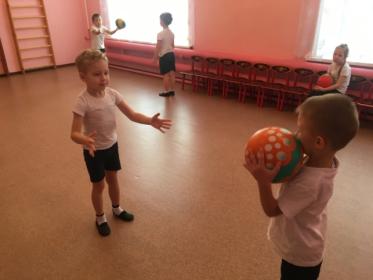 Физкультурное занятие с мячом